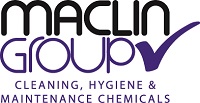 SAFETY DATA SHEETMaclin Sourcing Solutions Limited - Promark Discipline Referee Vanishing Spray 105ml Aerosols1.1. Product identifier Product nameProduct numberMaclin Sourcing Solutions Limited - Promark Discipline Referee Vanishing Spray 105ml AerosolsPN1316 1.2. Relevant identified uses of the substance or mixture and uses advised againstIdentified usesMarker Spray1.3. Details of the supplier of the safety data sheetSupplierMaclin Sourcing Solutions Limited Unit A3, Risby Business Park Newmarket Road 		               Risby		                        Suffolk  	                        IP28 6RDTel: +44 (0)1284 810 887 Fax: +44 (0)1284 811 908info@maclingroup.co.uk1.4. Emergency telephone numberEmergency telephone+44 (0) 1284 810 887 (MON TO THURS 08:45-17:30, FRI 09:00 – 15:00)2.1. Classification of the substance or mixture ClassificationPhysical hazardsAerosol 1 - H222, H229Health hazardsNot ClassifiedEnvironmental hazardsNot ClassifiedHuman healthVapours and spray/mists in high concentrations are narcotic.EnvironmentalThe product is not expected to be hazardous to the environment.PhysicochemicalContainers can burst violently or explode when heated, due to excessive pressure build-up. The product is extremely flammable. Vapours may form explosive mixtures with air.2.2. Label elements Pictogram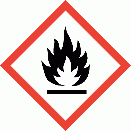 Signal wordHazard statementsPrecautionary statementsDangerH222 Extremely flammable aerosol.H229 Pressurised container: may burst if heatedMaclin Sourcing Solutions Limited - Promark Discipline Referee Vanishing Spray 105ml AerosolsP102 Keep out of reach of children.P210 Keep away from heat, hot surfaces, sparks, open flames and other ignition sources. No smoking.P211 Do not spray on an open flame or other ignition source. P251 Do not pierce or burn, even after use.P261 Avoid breathing vapour/spray.P271 Use only outdoors or in a well-ventilated area.P410+P412 Protect from sunlight. Do not expose to temperatures exceeding 50°C/122°F.2.3. Other hazardsThis product does not contain any substances classified as PBT or vPvB.3.2. MixturesThe Full Text for all R-Phrases and Hazard Statements are Displayed in Section 16.4.1. Description of first aid measuresGeneral informationMove affected person to fresh air and keep warm and at rest in a position comfortable for breathing. Get medical attention if any discomfort continues.InhalationMove affected person to fresh air and keep warm and at rest in a position comfortable for breathing. If in doubt, get medical attention promptly.IngestionRinse mouth thoroughly with water. Remove person to fresh air and keep comfortable for breathing. Get medical attention.Skin contactWash skin thoroughly with soap and water. Get medical attention promptly if symptoms occur after washing.Eye contactRemove any contact lenses and open eyelids wide apart. Rinse immediately with plenty of water. Continue to rinse for at least 15 minutes. Get medical attention promptly if symptoms occur after washing.Protection of first aidersFirst aid personnel should wear appropriate protective equipment during any rescue.4.2. Most important symptoms and effects, both acute and delayed General informationSee Section 11 for additional information on health hazards.4.3. Indication of any immediate medical attention and special treatment needed Notes for the doctorMaclin Sourcing Solutions Limited - Promark Discipline Referee Vanishing Spray 105ml AerosolsTreat symptomatically.5.1. Extinguishing mediaSuitable extinguishing mediaFoam, carbon dioxide or dry powder.5.2. Special hazards arising from the substance or mixture Specific hazardsContainers can burst violently or explode when heated, due to excessive pressure build-up.5.3. Advice for firefightersProtective actions during firefightingUse water to keep fire exposed containers cool and disperse vapours. Cool containers exposed to heat with water spray and remove them from the fire area if it can be done without risk.6.1. Personal precautions, protective equipment and emergency proceduresPersonal precautionsAvoid inhalation of vapours and contact with skin and eyes. Ensure suitable respiratory protection is worn during removal of spillages in confined areas.6.2. Environmental precautions Environmental precautionsAvoid discharge into drains.6.3. Methods and material for containment and cleaning up Methods for cleaning upEliminate all sources of ignition. No smoking, sparks, flames or other sources of ignition near spillage. Provide adequate ventilation. Absorb in vermiculite, dry sand or earth and place into containers.6.4. Reference to other sections Reference to other sectionsFor personal protection, see Section 8. See Section 11 for additional information on health hazards. See Section 12 for additional information on ecological hazards. For waste disposal, see Section 13.7.1. Precautions for safe handlingUsage precautionsKeep away from heat, sparks and open flame. Read and follow manufacturer's recommendations. When sprayed on a naked flame or any incandescent material the aerosol vapours can be ignited. Use suitable respiratory protection if ventilation is inadequate.Advice on general occupational hygieneWash promptly with soap and water if skin becomes contaminated.7.2. Conditions for safe storage, including any incompatibilities Storage precautionsDo not store near heat sources or expose to high temperatures. Keep away from heat, sparks and open flame.7.3. Specific end use(s) Specific end use(s)The identified uses for this product are detailed in Section 1.2.8.1. Control parameters Occupational exposure limitsMaclin Sourcing Solutions Limited - Promark Discipline Referee Vanishing Spray 105ml AerosolsSODIUM BENZOATE (CAS: 532-32-1)DNEL8.2. Exposure controls Eye/face protectionConsumer - Oral; Long term systemic effects: 25 mg/kg/day Consumer - Dermal; Long term local effects: 2.7 mg/kg/day Workers - Dermal; Long term local effects: 4.5 mg/kg/day Consumer - Dermal; Long term systemic effects: 20.8 mg/kg/day Workers - Dermal; Long term systemic effects: 34.7 mg/kg/day Consumer - Inhalation; Long term local effects: 1.3 mg/m³ Workers - Inhalation; Long term local effects: 6.3 mg/m³ Consumer - Inhalation; Long term systemic effects: 2.1 mg/m³ Workers - Inhalation; Long term systemic effects: 10.4 mg/m³Eyewear complying with an approved standard should be worn if a risk assessment indicates eye contact is possible.Hand protectionNo specific hand protection recommended.Other skin and body protectionWear suitable protective equipment for prolonged exposure and/or high concentrations of vapours, spray or mist.Respiratory protectionNo specific recommendations. If ventilation is inadequate, suitable respiratory protection must be worn.9.1. Information on basic physical and chemical propertiesAppearanceAerosol.ColourWhite.OdourNo characteristic odour.Odour thresholdNo information available.pHNo information available.Melting pointNo information available.Initial boiling point and range-41 (-41 TO 100)°C @Flash point-40°C CC (Closed cup).Evaporation rateNo information available.Evaporation factorNo information available.Flammability (solid, gas)No information available.Upper/lower flammability or explosive limitsLower flammable/explosive limit: 1.8 % Upper flammable/explosive limit: 9.5 %Vapour pressureNo information available.Vapour densityNo information available.Relative density0.895Solubility(ies)Soluble in water.Partition coefficientMaclin Sourcing Solutions Limited - Promark Discipline Referee Vanishing Spray 105ml AerosolsNo information available.Auto-ignition temperature495°CDecomposition TemperatureNo information available.ViscosityNo information available.Oxidising propertiesNo information available.9.2. Other information Other informationNone.10.1. ReactivityNo test data specifically related to reactivity available for this product or its ingredients.10.2. Chemical stability StabilityThe product may not be stable under some conditions of storage or use.10.3. Possibility of hazardous reactionsNone known.10.4. Conditions to avoidAvoid heat, flames and other sources of ignition. Avoid exposing aerosol containers to high temperatures or direct sunlight.10.5. Incompatible materials Materials to avoidNone known.10.6. Hazardous decomposition productsNone at ambient temperatures.11.1. Information on toxicological effects Acute toxicity - inhalationATE inhalation (vapours mg/l)55.55555556InhalationVapours in high concentrations are narcotic. Vapours may cause headache, fatigue, dizziness and nausea.Skin contactSkin irritation should not occur when used as recommended.Eye contactVapour or spray in the eyes may cause irritation and smarting.Acute and chronic health hazardsNo known chronic or acute health risks.Route of entrySkin and/or eye contact InhalationMaclin Sourcing Solutions Limited - Promark Discipline Referee Vanishing Spray 105ml AerosolsToxicological information on ingredients.Acute toxicity - oralAcute toxicity oral (LD50 mg/kg)3,140.0SpeciesRatATE oral (mg/kg)3,140.0Acute toxicity - dermalAcute toxicity dermal (LD50 mg/kg)2001.0SpeciesRabbitATE dermal (mg/kg)2001.0Acute toxicity - inhalationSODIUM BENZOATEAcute toxicity inhalation (LC50 vapours mg/l)12.3SpeciesRatAcute toxicity - inhalationATE inhalation (vapours mg/l)0.5SODIUM LAUROYL SARCOSINATE12.1. ToxicityEcological information on ingredients.Acute toxicity - fishEC₀₀, 96 hours: >100 mg/l, FishAcute toxicity - aquatic invertebratesSODIUM BENZOATEEC₀₀, 48 hours: >100 mg/l, Daphnia magnaAcute toxicity - aquatic plantsEC₀₀, 72 hours: >100 mg/l, Algae12.2. Persistence and degradability Persistence and degradabilityNo data available.12.3. Bioaccumulative potential Partition coefficientNo information available.12.4. Mobility in soil MobilityNo data available12.5. Results of PBT and vPvB assessmentThis product does not contain any substances classified as PBT or vPvB.12.6. Other adverse effectsNone known.13.1. Waste treatment methodsMaclin Sourcing Solutions Limited - Promark Discipline Referee Vanishing Spray 105ml AerosolsGeneral informationDispose of waste product or used containers in accordance with local regulationsDisposal methodsContainers should be thoroughly emptied before disposal because of the risk of an explosion. Do not pierce or burn, even after use.14.1. UN number UN No. (ADR/RID) UN No. (IMDG)UN No. (ICAO)UN No. (ADN)14.2. UN proper shipping nameProper shipping name (ADR/RID)Proper shipping name (IMDG) Proper shipping name (ICAO) Proper shipping name (ADN)1950195019501950AEROSOLSAEROSOLS AEROSOLS AEROSOLS14.3. Transport hazard class(es)ADR/RID classADR/RID classification code ADR/RID labelIMDG classICAO class/division ADN class Transport labels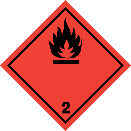 2.15F2.12.12.12.114.4. Packing groupNot applicable.14.5. Environmental hazardsEnvironmentally hazardous substance/marine pollutantNo.14.6. Special precautions for userEmSADR transport category Tunnel restriction codeF-D, S-U 2(D)14.7. Transport in bulk according to Annex II of MARPOL73/78 and the IBC CodeNot applicable.15.1. Safety, health and environmental regulations/legislation specific for the substance or mixtureNational regulationsThe Aerosol Dispensers Regulations 2009 (SI 2009 No. 2824).EU legislationRegulation (EC) No 1272/2008 of the European Parliament and of the Council of 16 December 2008 on classification, labelling and packaging of substances and mixtures (as amended). Regulation (EC) No 1907/2006 of the European Parliament and of the Council of 18 December 2006 concerning the Registration, Evaluation, Authorisation and Restriction of Chemicals (REACH) (as amended).Maclin Sourcing Solutions Limited - Promark Discipline Referee Vanishing Spray 105ml Aerosols15.2. Chemical safety assessmentNo chemical safety assessment has been carried out.Revision date RevisionSDS numberHazard statements in full16/07/201414783H220 Extremely flammable gas. H222 Extremely flammable aerosol.H229 Pressurised container: may burst if heatedH280 Contains gas under pressure; may explode if heated. H315 Causes skin irritation.H318 Causes serious eye damage. H319 Causes serious eye irritation. H330 Fatal if inhaled.DisclaimerThis information relates only to the specific material designated and may not be valid for such material used in combination with any other materials or in any process. Such information is, to the best of the company's knowledge and belief, accurate and reliable as of the date indicated. However, no warranty, guarantee or representation is made to its accuracy, reliability or completeness. It is the user's responsibility to satisfy himself as to the suitability of such information for his own particular use.PETROLEUM GASES, LIQUEFIEDCAS number: 68476-85-7   EC number: 270-704-210-30%ClassificationClassification (67/548/EEC or 1999/45/EC)Classification (67/548/EEC or 1999/45/EC)Flam. Gas 1 - H220Press. Gas, Compressed - H280SODIUM BENZOATESODIUM BENZOATE1-5%CAS number: 532-32-1   EC number: 208-534-8   REACH registration number: 01-2119460683-35-XXXXCAS number: 532-32-1   EC number: 208-534-8   REACH registration number: 01-2119460683-35-XXXXClassification	Classification (67/548/EEC or 1999/45/EC)Classification	Classification (67/548/EEC or 1999/45/EC)Classification	Classification (67/548/EEC or 1999/45/EC)Eye Irrit. 2 - H319Eye Irrit. 2 - H319Eye Irrit. 2 - H319SODIUM LAUROYL SARCOSINATE<1%CAS number: 137-16-6   EC number: 205-281-5ClassificationClassification (67/548/EEC or 1999/45/EC)Classification (67/548/EEC or 1999/45/EC)Acute Tox. 2 - H330Skin Irrit. 2 - H315Eye Dam. 1 - H318